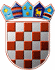                       REPUBLIKA HRVATSKA             KRAPINSKO-ZAGORSKA ŽUPANIJA                  Povjerenstvo za provedbu Javnog natječaja      za prijam u službu vježbenika u Upravni odjel           za zdravstvo, socijalnu politiku, branitelje,	             civilno društvo i mladeKLASA: 112-06/21-01/02URBROJ: 2140-09-22-42Krapina, 14. siječnja 2022.PREDMET:  Obavijest o ishodu Javnog natječaja za prijam u službu vježbenika u Upravni  odjel za zdravstvo,socijalnu politiku, branitelje, civilno društvo i mlade                       -objavljuje se                        Po postupku provedenom temeljem Javnog natječaja za prijam u službu vježbenika u Upravni odjel za zdravstvo,socijalnu politiku, branitelje, civilno društvo i mlade  KLASA: 112-06/21-01/02, URBROJ: 2140/01-09-21-1,  koji je objavljen u „Narodnim novinama“ broj 108/21.,  pri Hrvatskom zavodu za zapošljavanje Područnom uredu Krapina i na službenoj mrežnoj stranici Krapinsko-zagorske županije 6. listopada 2021. godine, pročelnica Upravnog odjela za zdravstvo,socijalnu politiku, branitelje, civilno društvo i mlade je dana  26. studenoga 2021. godine donijela Rješenje o prijmu u službu KLASA: UP/I-112-06/21-01/01, URBROJ: 2140/01-09-21-1 kojime je, u službu u svojstvu vježbenice, na radno mjesto više stručne suradnice za branitelje primljena, PAULA PAVLINIĆ, magistra socijalnog rada.                                                                                     PREDSJEDNICA POVJERENSTVA                                                                                                       Dijana Marmilić 